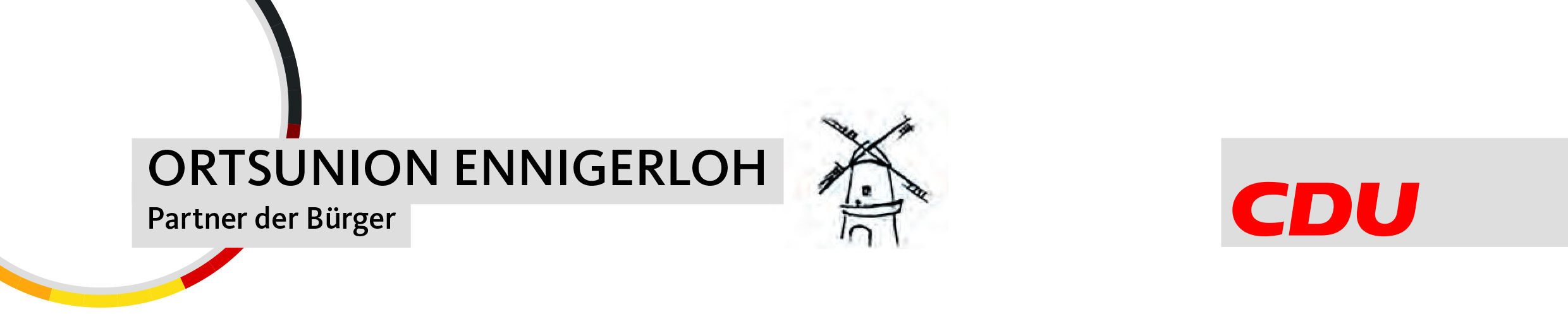 An alle Mitglieder derCDU und der Vereinigungenin Ennigerloh						 	 										 Ennigerloh, 25. März 2021Einladung zur digitalen Veranstaltung„Mit uns in den Bundestag! – Chancen für den Kreis Warendorf“Liebe Parteifreundinnen und Parteifreunde,Reinhold Sendker (MdB) hat mit Ablauf dieser Legislaturperiode seinen Verzicht auf eine erneute Kandidatur im Wahlkreis 130 für den Deutschen Bundestag erklärt. Nun gilt es, eine/n Nachfolger/in zu finden.Hierfür bewerben sich Katrin Schulze-Zurmussen (Direktionsassistentin, 25 Jahre), Markus Höner (Landwirt, 44 Jahre) und Henning Rehbaum (MdL, 47 Jahre)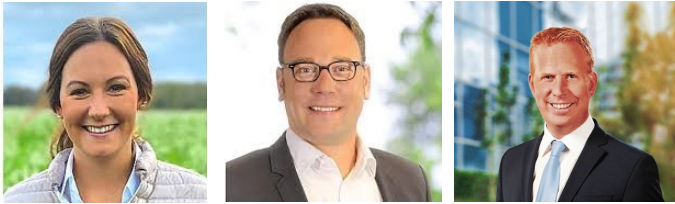 Damit Sie die Bewerber für die Bundestagswahl 2021 besser kennenlernen können, laden wir Sie herzlich zu einer Videokonferenz am 09. April 2021 um 19:00 Uhr auf Webex ein.Die Kandidaten werden sich dort vorstellen und Sie haben die Möglichkeit, ihnen Fragen zu stellen.Die Zugangsdaten zu dieser Veranstaltung erhalten Sie auf Anfrage per Mail an die CDU-Ortsunion Ennigerloh, Dirk Aufderheide, unter der E-Mail Adresse: d.aufderheide@drubbelbote.de	Wir freuen uns auf ein reges Interesse und Ihre Teilnahme. Nutzen Sie die Möglichkeit!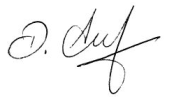 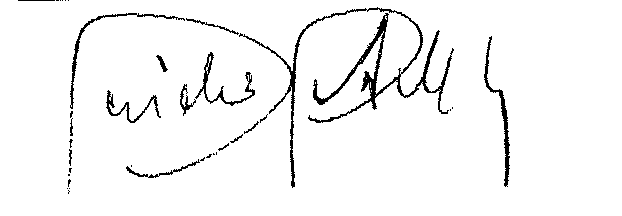 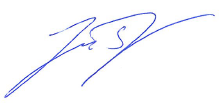 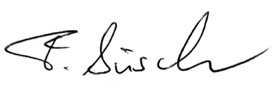 Dirk Aufderheide           Guido Gutsche	      Jürgen Puvogel	         Frederik Büscher	Vorsitzender  		    Vorsitzender	      Vorsitzender	         Kreis-Vorsitzender	 
CDU-Ortsunion	    CDU-Stadtverband	      MIT – Ennigerloh	        Junge Union - WAF